Llenyddiaeth CymruYsgoloriaethau i Awduron 2019 – Canllawiau i YmgeiswyrDarllenwch y canllawiau diwygiedig isod cyn cwblhau’r ffurflen gais ar gyfer Ysgoloriaethau 2019. YSGOLORIAETHAU AWDURONDyfernir Ysgoloriaethau i Awduron yn flynyddol, i awduron ar wahanol adegau yn eu gyrfa. Mae awduron cyhoeddedig ac awduron newydd nad sydd eto wedi cyhoeddi cyfrol o’u gwaith yn gymwys i ymgeisio am Ysgoloriaeth Awdur. Mae’r Ysgoloriaethau ar eu newydd wedd yn galluogi awdur i ganolbwyntio ar ddatblygu gwaith penodol sydd ar y gweill, yn un o’r genres cymwys, dros gyfnod o ddeuddeng mis. Mae rhai Ysgoloriaethau wedi eu clustnodi yn benodol (gweler isod) er mwyn datblygu awduron newydd. Ac eithrio’r amodau uchod, nid yw’r nawdd wedi ei glustnodi yn ôl genre neu gategori; dyfernir pob Ysgoloriaeth yn ôl safon llenyddol y gwaith ar y gweill. Mae’r symiau a ddyfernir yn wobrau penodol o £3,000 y pen.Dyfernir Ysgoloriaethau yn bennaf ar gyfer gwaith o’r radd flaenaf. Oherwydd natur cystadleuol y cynllun, a chyfyngiadau’r nawdd sydd ar gael, fe all y Panel Ysgoloriaethau flaenoriaethu’r ceisiadau sy’n cyrraedd y safon hwn, yn ôl yr angen.Bydd pob Ysgoloriaeth Awdur yn swm penodol o £3,000 per y pen. Ceir uchafswm o 20 Ysgoloriaeth Awdur yn 2019. 
Caiff 5 Ysgoloriaeth eu clustnodi ar gyfer awduron newydd (nad sydd wedi cyhoeddi cyfrol o’u gwaith) 
Yn ogystal, clustnodir 1 Ysgoloriaeth ar gyfer awdur o dan 25 oed. Bydd awduron sydd o dan 25 oed ar 1 Ionawr 2019 yn gymwys i’w hystyried ar gyfer y wobr hon. 
Bydd y 6 awdur sy’n derbyn Ysgoloriaeth wedi’i glustnodi hefyd yn cael cynnig lle ar Gynllun Mentora Llenyddiaeth Cymru, yn cynnwys lle ar gwrs preswyl Mentora yn Nhŷ Newydd ar 18-23 Chwefror 2019. Ni all unrhyw ymgeisydd dderbyn mwy na 3 Ysgoloriaeth i Awduron gan Llenyddiaeth Cymru (yn weithredol o 2011 ymlaen). I ymgeisio am Ysgoloriaeth Awdur 2019, rhaid i ymgeiswyr gwblhau ac anfon 5 dogfen (gorfodol):Ffurflen Gais Ysgoloriaeth 2019 Sampl o’r gwaith ar y gweill y ceisir nawdd Ysgoloriaeth amdano Crynodeb o’r gwaith ar y gweill (uchafswm 2 dudalen)CV awdur (uchafswm 2 dudalen)Ffurflen Cydraddoldebau ac Amrywiaeth (Monitro). Anhysbys).Rhaid i Awduron Cyhoeddedig (sydd eisoes wedi cyhoeddi o leiaf un gyfrol o’u gwaith) anfon UN copi o un gyfrol, ynghyd ag amlen barod er mwyn dychwelyd y gyfrol.Yn eich cais, bydd angeni chi nodi’n glir: a) yr angen am Ysgoloriaeth i Awduron ar yr adeg hon yn eich gyrfa fel awdur b) sut bydd Ysgoloriaeth Awdur yn caniatáu i chi ganolbwyntio ar y gwaith ar y gweill y ceisir y nawdd amdano c) sut yr ydych yn bwriadu defnyddio’r Ysgoloriaeth swm penodol o £3,000. Bydd angen i chi ddarparu cyllideb o’ch gwariant arfaethedig. Mae gan y Panel Ysgoloriaethau yr hawl i ofyn am ragor o fanylion ynglŷn â’ch cyllideb.Gellir ymgeisio am Ysgoloriaeth Awdur a/neu Ysgoloriaeth Cefnogi, os yn berthnasol. Cymhwyster ar gyfer Ysgoloriaeth CefnogiDyfernir Ysgoloriaeth Cefnogi er mwyn cynorthwyo awduron sydd ag anawsterau symudedd neu anableddau, sydd angen cyfarpar arbenigol i’w cynorthwyo i ysgrifennau ac ymchwilio’r gwaith ar y gweill.I ymgeisio ar gyfer Ysgoloriaeth Cefnogi, a wnewch chi gwblhau ffurflen gais ar gyfer Ysgoloriaeth Cefnogi.Genres cymwys ar gyfer Ysgoloriaeth Awdur
Dyfernir Ysgoloriaethau er mwyn cefnogi awduron sy’n creu gwaith newydd yn y genres canlynol:BarddoniaethRhyddiaith (yn cynnwys nofelau a straeon byrion)Rhyddiaith ffeithiol greadigol (yn cynnwys cofiant/hunangofiant, beirniadaeth lenyddol)
Llenyddiaeth i blant (ffuglen, barddoniaeth) 
Ffuglen i oedolion ifaincNofelau graffegNid yw dramâu, dramâu teledu na sgriptiau yn gymwys ar gyfer nawdd Ysgoloriaethau Awduron. 
Ni ellir dyfarnu Ysgoloriaethau ar gyfer cynorthwyo gyda gwaith sy’n rhan o draethawd estynedig, testun ymchwil academaidd na gwaith cwrs ysgrifennu creadigol, sy’n rhan o astudiaethau cyfredol ar gyfer cwrs gradd neu radd uwch. Nid yw llyfrau ffeithiol cyffredinol, deunydd addysgiadol, na llyfrau lluniau i blant bach yn gymwys ar gyfer nawdd.Anfon eich gwaith ar y gweill – Ysgoloriaeth Awdur Gall ymgeiswyr anfon un gwaith ar y gweill gyda’r cais, yn un o’r genres cymwys. Gweler y manylion isod: RHYDDIAITHFFUGLENIsafswm: 5,000 o eiriau. Uchafswm: 8,000 o eiriau.Straeon byrion: a wnewch chi anfon mwy nag stori fer. Os ydy’r casgliad arfaethedig yn llai na chyfanswm o 5,000 o eiriau, dylid anfon draft llawn. FFUGLEN OEDOLION IFAINC: Isafswm 5,000 o eiriau. Uchafswmn: 8,000 o eiriau.Os ydy’r gyfrol arfaethedig yn llai na chyfanswm o 5,000 o eiriau, dylid anfon draft llawn. FFUGLEN I BLANT: Isafswm: 5,000 o eiriau. Uchafswm: 8,000 o eiriau.Os ydy’r gyfrol arfaethedig yn llai na chyfanswm o 5,000 o eiriau, dylid anfon draft llawn. LLENYDDIAETH FFEITHIOL GREADIGOL Isafswm: 5,000 o eiriau. Uchafswm: 8,000 o eiriau.BARDDONIAETH: 10 cerdd.Isafswm: 10 cerdd. Uchafswm: 10 cerdd. (Uchafswm: 10 tudalen)NOFELAU GRAFFEG:Crynodeb– 1 tudalen yn crynhoi’r gwaith ar y gweill (testun yn unig)Sampl gwaith ar y gweill: Isafswm: 10 tudalen. Uchafswm: 10 tudalen.Dyliai’r sampl o’r gwaith ar y gweill gynnwys testun ac o leiaf un tudalen wedi’i ddylunio (storyboard). CymhwysterRhaid i ymgeiswyr breswylio yng Nghymru gydol y flwyddyn. Mae awduron sydd â gwaith ar y gweill yn y Gymraeg sy’n byw tu allan i Gymru yn gymwys yn ogystal. [Caniateir cyfnodau i ffwrdd ar gyfer ymchwil a theithio os yw’n berthnasol i’r gwaith ar y gweill.] Bydd angen i ymgeiswyr ddarparu prawf o’u preswylfa, os gofynnir.Ni chaniateir i ymgeiswyr sydd eisoes wedi derbyn Ysgoloriaeth i Awduron gan Llenyddiaeth Cymru ail-ymgeisio am gyfnod o dair blynedd. (e.e. os bydd ymgeisydd wedi derbyn Ysgoloriaeth 2018, y cyfle nesaf i ymgeisio bydd 2022). Os ydych wedi derbyn Ysgoloriaeth i Awduron yn 2016, 2017 neu 2018, ni chaniateir i chi ymgeisio eleni am Ysgoloriaeth 2019.Ni all unrhyw ymgeisydd dderbyn mwy na cyfanswm o 3 Ysgoloriaeth Awdur gan Llenyddiaeth Cymru (yn berthnasol o 2011 ymlaen)Ardal daearyddol yw trwy Gymru gyfan. Tu hwnt i Gymru dim ond lle bo’r gwaith ar y gweill yn y Gymraeg. Dyfernir Ysgoloriaethau yn bennaf ar gyfer gwaith o’r radd flaenaf. Oherwydd natur cystadleuol y cynllun, fe all y Panel Ysgoloriaethau flaenoriaethu’r ceisiadau sy’n cyrraedd y safon hwn, yn ôl yr angen. Dyfernir Ysgoloriaeth i awdur unigol. Rhaid i’r gwaith ar y gweill fod gan unigolyn. Ni ddyfernir Ysgoloriaeth i waith ar y cyd na phrosiectau ar y cyd.Ysgoloriaeth Awdur – Enghreifftiau cymwys ar gyfer nawdd 
Gall Ysgoloriaethau gynnig cefnogaeth ar gyfer gwaith ysgrifennu creadigol penodol yn y genres sy’n gymwys. Mae esiamplau cymwys yn cynnwys: 
costau teithio, ymchwil e.e. ymweld â llyfrgelloedd, amgueddfeydd, ymweld â safleoedd penodol), rhentu man tawel er mwyn ysgrifennu, digolledi incwm. Dylai ymgeiswyr ddarparu rhestr yn manylu’r costau arfaethedig ar gyfer costau teithio ac ymchwil; gofal plant / gofalwr, cymryd cyfnod di-dâl o’r gwaith, neu gymryd amser i ffwrdd o’ch gwaith beunyddiol.Enghreifftiau nad sy’n gymwys ar gyfer nawddNi ellir dyfarnu Ysgoloriaethau ar gyfer pryniannau cyfalaf. Fodd bynnag, fe all awduron ag anableddau neu phroblemau symudedd ymgeisio ar gyfer Ysgoloriaeth Cefnogi, tuag at gostau cyfarpar arbenigol er mwyn cynorthwyo gydag ysgrifennu.Nid yw Ysgoloriaethau yn cefnogi dynlunio / lluniau, ffotograffiaeth, deunydd ysgrifennu, datblygu gwefannau, costau ffôn a rhyngrwyd, marchnata, argraffu, hunan-gyhoeddi neu gostau cyhoeddi, ffioedd cyrsiau addysg bellach / uwch.Nid yw cyrsiau Tŷ Newydd yn gymwys ar gyfer nawdd gan Ysgoloriaethau i Awduron Llenyddiaeth Cymru.Cymhwyster – Gwobrau a Grantiau eraillGrantiau Comisiwn Cyngor Llyfrau Cymru
Os ydych wedi derbyn grant gomisiwn gan Gyngor Llyfrau Cymru, nid ydych yn gymwys i gael eich hariannu dan gynllun Ysgoloriaeth i Awduron ar gyfer yr un gwaith ar y gweill. Dylid cyfeirio ymholiadau ynglŷn â grantiau cyhoeddi at Gyngor Llyfrau Cymru, Castell Brychan, Aberystwyth, SY23 2JB (01970 624151 / http://www.cllc.org.uk/Cymru Greadigol
Rhaid i ymgeiswyr sy’n ymgeisio am Ysgoloriaeth Awdur a Dyfarniad Cymru Greadigol ddangos sut y byddent yn rheoli’r ddau weithgarwch, os yn llwyddiannus. Ni ellir dyfarnu Ysgoloriaeth a Dyfarniad Cymru Greadigol ar gyfer yr un gweithgarwch. Amodau a thelerau Ysgoloriaeth Awdur Yn ogystal ag anfon adroddiad hanner tymor ac adroddiad diwedd tymor, bydd angen i bob awdur sy’n derbyn ysgoloriaeth ysgrifennu crynodeb byr yn nodi’r hyn maent wedi ei gyflawni yn ystod y cyfnod Ysgoloriaeth, a nodi sut mae’r cynllun wedi eu cynorthwyo fel awdur. Cyhoeddir y crynodebau ar wefan Llenyddiaeth Cymru (fel amod o’r Ysgoloriaeth). (Bydd adroddiadau yn gyfrinachol – ni chânt eu cyhoeddi). Fe ellid cyhoeddi detholiad byr o’r gwaith ar y gweill ar wefan Llenyddiaeth Cymru, gyda chytundeb yr awdur. Wrth dderbyn Ysgoloriaeth, mae bob derbynnydd yn cytuno i gymryd rhan mewn dau ddigwyddiad rhwydweithio yn y diwydiant yn ystod blwyddyn yr Ysgoloriaeth:Un digwyddiad yng Nghymru, a drefnir gan Llenyddiaeth Cymru a phartneriaid, yn canolbwyntio ar y diwydiant cyhoeddi yng Nghymru. Un digwyddiad yn Llundain, a drefnir gan bartneriaid allanol (yn canolbwyntio ar y diwydiant cyhoeddi yn y DU. Wrth dderbyn Ysgoloriaeth, bydd y 5 awdur Newydd, yn ogystal â’r awdur o dan 25 hefyd yn ymrwymo i gymryd rhan yn y Cynllun Mentora (amod o’r nawdd). Bydd hyn yn cynnwys mynychu cwrs preswyl Mentora a gynhelir yn Nhŷ Newydd ar 18-23 Chwefror 2019, gyda hyd at 3 sesiwn mentora unigol yn ystod y flwyddyn ddilynol. Bydd Llenyddiaeth Cymru yn gofyn am gopi cyfarch o unrhyw waith a gyhoeddir o ganlyniad i’r Ysgoloriaeth. 
Rhaid i unrhyw waith a ddechreuwyd, datblygwyd neu gwblhawyd yn ôl amodau’r Ysgoloriaeth gynnwys cydnabyddiaeth i Llenyddiaeth Cymru a’r Loteri Genedlaethol, drwy Gyngor Celfyddydau Cymru. Rhaid trafod yr union eiriad gyda Llenyddiaeth Cymru cyn cyhoeddi. Taliadau i dderbynnwyr Ysgoloriaethau: 
Dyfernir Ysgoloriaethau i awdur unigol ac mae’r Ysgoloriaeth yn daladwy i’r unigolyn. Ni ellir talu’r Ysgoloriaeth i gyflogwr, cymdeithas na sefydliad addysg, dan unrhyw amgylchiadau.Ar gyfer Ysgoloriaeth Awdur, ceir tri thaliad, ar adegau penodol yn ystod blwyddyn yr Ysgoloriaeth fel nodir isod:Gwneir y taliad cyntaf ar ddechrau’r cyfnod Ysgoloriaeth yn Chwefror 2019.Gwneir yr ail daliad wedi derbyn adroddiad hanner tymor, ynghyd â sampl pellach o’r gwaith ar y gweill. Adroddiad i’w anfon erbyn 1 Gorffennaf 2019. Mae Llenyddiaeth Cymru yn deall y gall y cynnydd fod yn araf, fodd bynnag mae angen i ni weld enghreifftiau o’r hyn y mae’r Ysgoloriaeth yn ei brynu. Gwneir y taliad olaf ar ddiwedd cyfnod yr Ysgoloriaeth, wedi i ni dderbyn adroddiad diwedd tymor, ynghyd â theipysgrif y gwaith ar y gweill. Adroddiad I’w anfon erbyn 31 Ionawr 2020. Ar yr adeg hynny rhaid i ni weld tystiolaeth o’r gwaith a gyflawnwyd, pa un ai yw’n orffenedig / llwyddiannus ai peidio.Os nad ydych yn anfon eich adroddiad hanner tymor a’r gwaith ar y gweill, ni wneir unrhyw daliadau pellach o’r swm a ddyfarnwyd i chi. Os nad ydych yn anfon eich adroddiad diwedd tymor ynghyd â theipysgrif y gwaith ar y gweill, ni wneir taliad olaf yr Ysgoloriaeth. Amserlen ar gyfer Ysgoloriaethau 2019:  Bydd cyfnod Ysgoloriaethau’n dechrau o Chwefror 2019 tan 31 Ionawr 2020. Rhaid cwblhau pob Ysgoloriaeth erbyn 31 Ionawr 2020. Ceir tri thaliad, ar adegau penodol yn ystod blwyddyn yr Ysgoloriaeth: Chwefror 2019, Gorffennaf 2019 ac Ionawr 2020.Gwybodaeth YchwanegolIncwm a Threth Incwm: Bydd angen i chi gadarnhau gyda Chyllid y Wlad unrhyw oblygiadau treth personol sy’n deillio o’r Ysgoloriaeth. Mae awduron sy’n derbyn Ysgoloriaeth yn gyfrifol yn bersonol am unrhyw oblygiadau treth sy’n deillio o’r Ysgoloriaeth. Dylai ymgeiswyr ofyn am gyngor proffesiynol ar y mater hwn. 
Ceir rhagor o wybodaeth am awduron a threth yn The Writers' and Artists' Yearbook 2018 (Bloomsbury). Nid yw Ysgoloriaethau yn cynnwys T.A.W. ac ni ellir hawlio T.A.W. ar gyfer yr Ysgoloriaeth gan Llenyddiaeth Cymru. Ar gyfer Ysgoloriaethau a anelir at bryniannau cyfalaf (ar gyfer awduron â phroblemau symudedd neu anableddau yn unig), teithio, ymchwil ayyb, mae Cyllid y Wlad yn debygol o gyfrifo atebolrwydd treth. Eto, dylai ymgeiswyr ofyn am gyngor proffesiynol ar y mater hwn. ANFON EICH CAISRhaid anfon ceisiadau trwy ebost, gyda 5 dogfen wedi’i atodi, dogfen Word neu: PDF Ffurflen Gais Ysgoloriaeth 2019 wedi’i chwblhauSampl o’r gwaith ar y gweill y ceisir yr Ysgoloriaeth amdano. Dylid teipio’r gwaith ar y gweill a’i gyflwyo mewn dogfen Word neu PDF. Dylid nodi rhif pob tudalen. Defnyddiwch ffont safonol, pwynt maint 11 neu 12. Crynodeb o’r gwaith ar y gweill (uchafswm 2 dudalen)Eich CV awdur (uchafswm 2 dudalen)Ffurflen Cydraddoldebau ac Amrywiaeth (Monitro). Anhysbys. Peidiwch rhoi eich enw yn nheitl y ddogfen hon.Nodwch eich enw yn nheitl pob ffeil i’w ebostio. E.e. CV Rhys Jones; Cais Ysgoloriaeth Rhys Jones, Crynodeb Rhys Jones, ac eithrio’r ffurflen monitro.Cyfrol i gefnogi’r cais. Yn ogystal, rhaid i awduron cyhoeddedig (sydd wedi cyhoeddi o leiaf 1 gyfrol o’u gwaith) anfon UN copi o un gyfrol printiedig, drwy’r post. Dylid cynnwys amlen barod â stamp, er mwyn i Llenyddiaeth Cymru ddychwelyd cyfrol a gyflwynwyd gyda’ch cais Ysgoloriaeth. Peidiwch defnyddio label wedi ei ffrancio (mae hwn yn ddilys ar y dyddiad argraffu yn unig). Sicrhewch bod yr amlen y maint cywir ar gyfer eich cyfrol.Rhaid anfon ceisiadau trwy ebost i Llenyddiaeth Cynru, at y cyfeiriod penodol Cais@llenyddiaethcymru.org NEU Apply@literaturewales.org  Mae Llenyddiaeth Cymru yn croesawu unrhyw ymholiadau ynglŷn a manylion eich cais. Os ydych yn cael anhawster i gwblhau cais trwy ebost, rhowch wybod i ni ac fe ellir trefnu dull arall i chi gyflwyno eich cais. Noder nad oes adnoddau i dderbyn ceisiadau gan ymgeiswyr yn bersonol tu allan i oriau craidd y swyddfa, sef Llun – Gwener 9.30 – 5.00 pm. Ni dderbynnir ceisiadau hwyr. Cyfrifoldeb yr ymgeisydd yw sicrhau bod cais yn cyrraedd Llenyddiaeth Cymru erbyn 5.00 pm ar y dyddiad cau. Ni all Llenyddiaeth Cymru dderbyn cyfrifoldeb am geisiadau a aiff ar goll wrth eu hanfon neu yn y post.DYDDIAD CAU AR GYFER CEISIADAU YSGOLORIAETHAU 2019:pm DYDD MAWRTH 11 MEDI 2018Anfonwch eich cais I’r cyfeiriad ebost penodol isod: Cais@llenyddiaethcymru.org NEU Apply@literaturewales.orgPeidiwch anfon eich cais at unrhyw gyfeiriad ebost arall yn Llenyddiaeth Cymru. Llenyddiaeth Cymru 
Canolfan Glyn Jones Canolfan Mileniwm Cymru, Bute Place, Caerdydd CF10 5ALffôn: 029 2047 2266  post@llenyddiaethcymru.org		www.llenyddiaethcymru.orgBeth sy’n digwydd nesaf: Caiff eich cais ei wirio er mwyn sicrhau bod y cais yn gymwys ar gyfer ein nawdd. Caiff y data personol rydych yn ei ddarparu yn y ffurflen gais ei brosesu gan Llenyddiaeth Cymru er mwyn gweinyddu eich cais am nawdd. Cedwir y data hwn trwy gyfnod y broses ymgeisio, ac am gyfnod rhesymol ar gyfer adrodd yn ôl a gwerthuso. Mae’r data a ddarperir yn y ffurflen monitro yn anhysbys, ac fe’i defnyddir at ddibenion monitro yn unig.Byddwch yn derbyn llythyr cydnabod. Os nad yw’r cais yn gymwys neu’n gyflawn, byddwn yn cysylltu â chi. Amserlen asesu: Bydd y Panel Ysgoloriaethau yn asesu’r ceisiadau Ysgoloriaethau yn ystod y tri mis sy’n dilyn y dyddiad cau (rhwng Medi 2018 - Tachwedd 2018). Bydd y Panel Ysgoloriaethau yn cyfarfod ar ddiwedd y cyfnod asesu (Tachwedd 2018). O fewn chwech wythnos i’r cyfarfod penderfynu, bydd pob ymgeisydd yn derbyn llythyr yn eu hysbysu o ddyfarniad y Panel. Tybir caiff ymgeiswyr llwyddiannus eu hysbysu erbyn canol mis Rhagfyr 2018. Tybir y cyhoeddir enwau’r ymgeiswyr llwyddiannus o fewn saith wythnos ar ôl y cyfarfod Panel (Ionawr 2019). Fe all y dyddiadau yn yr amserlen hon newid. Llenyddiaeth Cymru yw’r cwmni cenedlaethol ar gyfer datblygu llenyddiaeth yng Nghymru. Cwmni wedi’i gyfyngu gan Warant. Rhif Cwmni: 07779153
Rhif Elusen Gofrestredig: 1146560 
Mae Llenyddiaeth Cymru yn gweithio gyda chefnogaeth Cyngor Celfyddydau Cymru a 
Llywodraeth Cymru.Cefnogir Ysgoloriaethau Llenyddiaeth Cymru a Chynllun Mentora Llenyddiaeth Cymru gan Y Loteri Genedlaethol drwy Gyngor Celfyddydau Cymru. 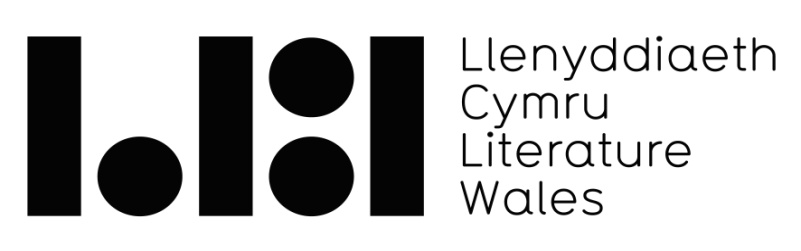 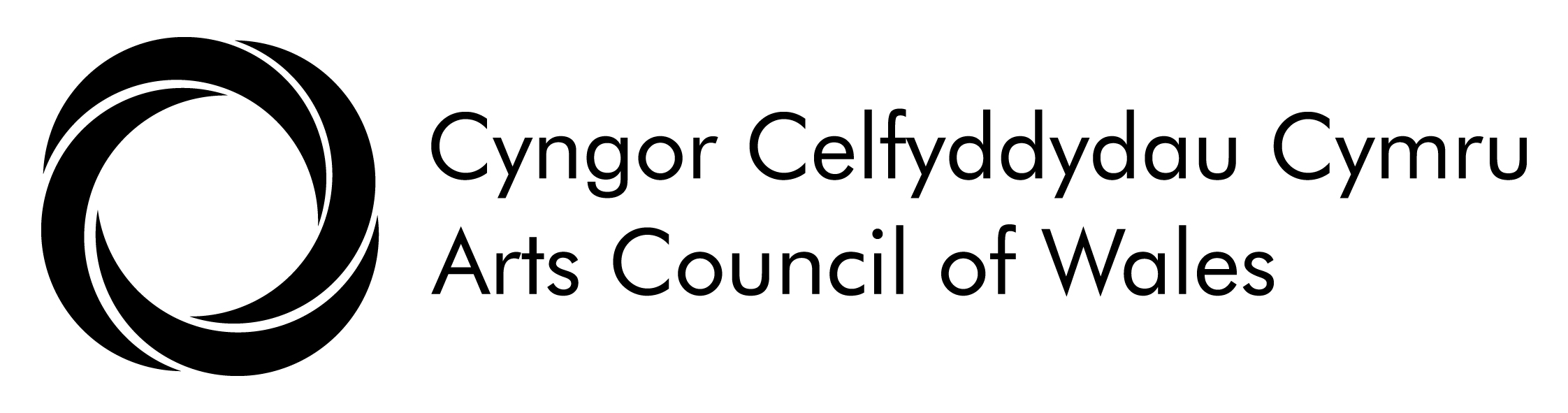 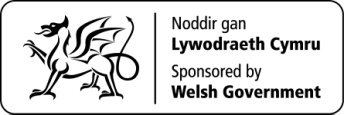 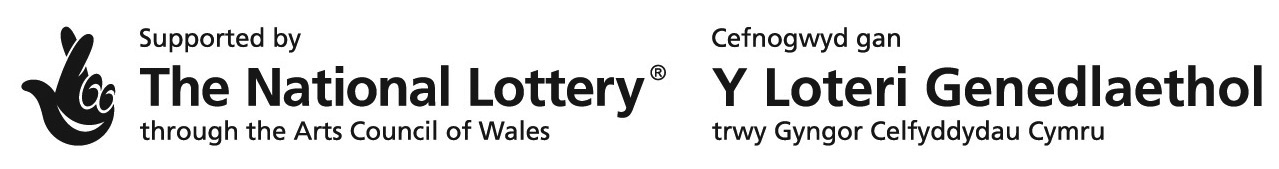 